Vadovaudamasi Lietuvos Respublikos vietos savivaldos įstatymo 16 straipsnio 2 dalies 26 punktu, Pagėgių savivaldybės būsto ir socialinio būsto nuomos tvarkos aprašo, patvirtinto Pagėgių savivaldybės tarybos 2020 m. rugsėjo 24 d. sprendimu Nr. T-186 "Dėl Pagėgių savivaldybės būsto ir socialinio būsto nuomos tvarkos aprašo patvirtinimo" 71.2 papunkčiu ir atsižvelgdama į VšĮ "Pagėgių pirminės sveikatos priežiūros centas" gydytojos Violetos Giedraitienės 2020 m. lapkričio 17 d. prašymą, Pagėgių savivaldybės taryba n u s p r e n d ž i a:	1. Išnuomoti Violetai Giedraitienei dviejų kambarių ir virtuvės savivaldybės būstą, kurio unikalus Nr. 8899-0000-1011:0006, plotas - 48,28 kv. m, esantį pastate, kurio unikalus Nr. 8899-0000-1011, žymėjimas 1A2p, kadastro duomenų fiksavimo data 1992-12-23, registro Nr. 50/77151, adresu: Jaunimo g. 8a-6, Pagėgių mieste, kol su Savivaldybe ar jos įstaiga bus susiję darbo santykiai.	2. Įpareigoti Pagėgių savivaldybės administracijos Pagėgių seniūnijos seniūną sudaryti su Violeta Giedraitiene savivaldybės būsto nuomos sutartį nuo 2020 m. gruodžio 1 d.	3. Sprendimą paskelbti Pagėgių savivaldybės interneto svetainėje www.pagegiai.lt.                Šis sprendimas gali būti skundžiamas Regionų apygardos administracinio teismo Klaipėdos rūmams (Galinio Pylimo g. 9, 91230 Klaipėda) Lietuvos Respublikos administracinių bylų teisenos įstatymo nustatyta tvarka per 1 (vieną) mėnesį nuo sprendimo paskelbimo ar įteikimo suinteresuotiems asmenims dienos.Savivaldybės meras				                Vaidas Bendaravičius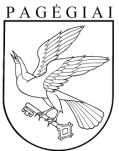 Pagėgių savivaldybės tarybasprendimasdėl SAVIVALDYBĖS BŪSTO NUOMOS SUTARTIES SUDARYMO SU VIOLETA GIEDRAITIENE 2020 m. lapkričio 30 d. Nr. T-243Pagėgiai